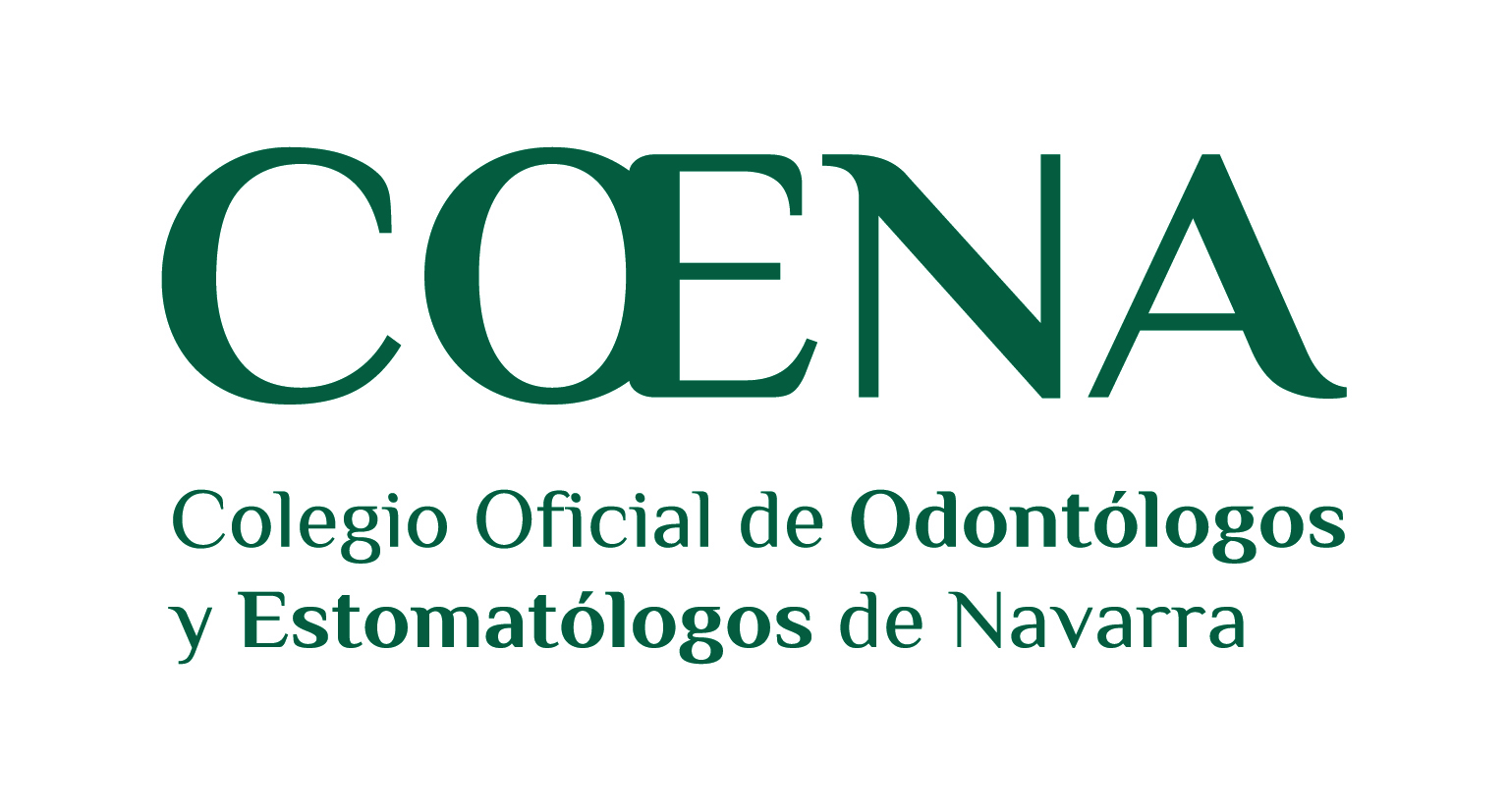      REQUISITOS PREVIOS PARA SOLICITUD    DE COLEGIACIÓN EN NAVARRA(Profesionales Extranjeros)Extranjeros no comunitarios: Tarjeta de Identidad de Extranjero (TIE) y/o tarjeta de residencia y trabajo en vigor.Extranjeros comunitarios: Certificado de Registro de Ciudadano de la Unión Europea o NIE.Fotografía actual tamaño carnet.Número de cuenta.Correo electrónico.Certificado de empadronamiento, de penales y de delitos sexuales.Original o fotocopia compulsada del título de licenciado en Odontología o Estomatología, y del de medicina si lo posee.  Original o fotocopia compulsada de la certificación oficial de expediente académico completo.Original o fotocopia compulsada del escrito de Homologación, Convalidación o Reconocimiento del título, expedido por el Ministerio de Sanidad, a efectos académicos y profesionales. Examen DELE que pruebe su dominio del español (si no se acredita en el colegio el buen dominio del idioma)Certificado de Baja del Colegio donde hubiera podido estar colegiado anteriormente.Permiso de trabajo-residencia (salvo los procedentes de la Unión Europea)Rellenar con letra clara y firmar los modelos impresos colegiales que se adjuntan.                                                     _______________________Presentada esta documentación de carácter previo, deberán realizarse los trámites establecidos para la apertura de Clínica y para el ejercicio profesional como Odontólogo o Estomatólogo.